О внесении изменений в Примерное положение об оплате труда работников муниципальных организаций, не осуществляющих образовательную деятельность, в отношении которых функции и полномочия учредителя осуществляет Управление образования Администрации Североуральского городского округа, утвержденное постановлением Администрации Североуральского городского округа 
от 19.03.2018 № 281В соответствии с Трудовым кодексом Российской Федерации, Федеральным законом от 06 октября 2003 года № 131-ФЗ «Об общих принципах организации местного самоуправления в Российской Федерации», Уставом Администрации Североуральского городского округа, Администрация Североуральского городского округаПОСТАНОВЛЯЕТ:Внести изменения в Примерное положение об оплате труда работников муниципальных организаций, не осуществляющих образовательную деятельность, в отношении которых функции и полномочия учредителя осуществляет Управление образования Администрации Североуральского городского округа, утвержденное постановлением Администрации Североуральского городского округа от 19.03.2018 № 281 (далее – примерное положение), изложив приложение к примерному положению в новой редакции (прилагается).Опубликовать настоящее постановление на официальном сайте Администрации Североуральского городского округа.ГлаваСевероуральского городского округа                                              В.П. МатюшенкоПриложениек постановлению Администрации Североуральского городского округа от 03.07.2020 № 549Приложение к Примерному положению об оплате труда работников муниципальных организаций, не осуществляющих образовательную деятельность, в отношении которых функции и полномочия учредителя осуществляет Управление образования Администрации Североуральского городского округаМинимальные размеры должностных окладов работников муниципальных организаций, не осуществляющих образовательную деятельность, в отношении которых функции и полномочия учредителя осуществляет Управление образования Администрации Североуральского городского округа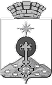 АДМИНИСТРАЦИЯ СЕВЕРОУРАЛЬСКОГО ГОРОДСКОГО ОКРУГА ПОСТАНОВЛЕНИЕАДМИНИСТРАЦИЯ СЕВЕРОУРАЛЬСКОГО ГОРОДСКОГО ОКРУГА ПОСТАНОВЛЕНИЕ03.07.2020                                                                                                         № 549                                                                                                        № 549г. Североуральскг. Североуральск№№п/пДолжности работниковМинимальный размер должностного оклада, рублей1231Начальник отдела18 000,002Начальник оздоровительной смены18 000,003Начальник участка18 000,004Начальник автоколонны18 000,005Начальник гаража15 600,006Руководитель группы учёта15 600,007Главный экономист15 600,008Ведущий методист15 600,009Воспитатель15 000,0010Водитель14 700,0011Юрисконсульт13 500,0012Юрист13 500,0013Старший методист13 500,0014Системный администратор13 500,0015Сетевой администратор13 500,0016Программист13 500,0017Ведущий бухгалтер13 500,0018Ведущий экономист13 500,0019Старший методист13 500,0020Руководитель кружка12 800,0021Бухгалтер 1 категории12 500,0022Экономист 1 категории12 500,0023Инженер12 000,0024Специалист по охране труда12 000,0025Специалист по гражданской обороне и чрезвычайным ситуациям12 000, 00 26Специалист по безопасности дорожного движения12 000,0027Методист12 000,0028Мастер11 100,0029Механик11 100,0030Бухгалтер 2 категории11 100,0031Экономист 2 категории11 100,0032Специалист по закупкам11 100,0033Контрактный управляющий11 100,0034Инструктор по спорту11 100,0035Маляр10 500,0036Слесарь-сантехник10 500,0037Электромонтер по ремонту и обслуживанию электрооборудования10 500,0038Электросварщик ручной сварки10 500,0039Рабочий по комплексному обслуживанию зданий10 500,0040Библиотекарь9 310,0041Культорганизатор 9 310,0042Вожатый 9 310,0043Завхоз9 310,0044Специалист по персоналу9 310,0045Делопроизводитель9 310,0046Архивариус9 310,0047Диспетчер9 310,0048Документовед9 310,0049Специалист по кадрам9 310,0050Медицинская сестра9 310,0051Помощник вожатого7 900,0052Кочегар7 900,0053Разнорабочий7 900,0054Сторож7 900,0055Уборщик служебных помещений7 900,0056Уборщик территорий7 900,0057Вахтер7 900,0058Дворник7 900,0059Кастелянша7 900,0060Машинист по стирке7 900,00